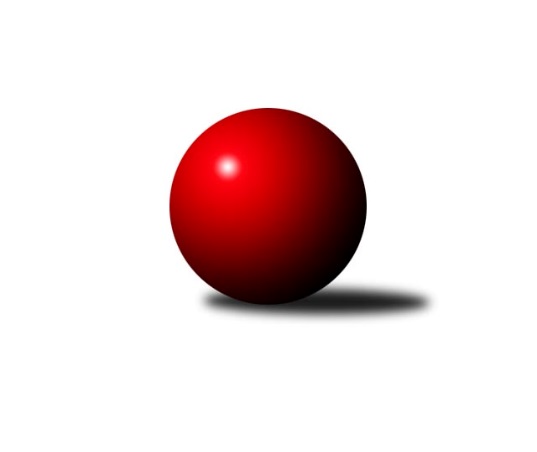 Č.6Ročník 2018/2019	9.11.2018Nejlepšího výkonu v tomto kole: 1572 dosáhlo družstvo: TJ Odry CMeziokresní přebor - Nový Jičín, Přerov, Vsetín 2018/2019Výsledky 6. kolaSouhrnný přehled výsledků:TJ Frenštát pod Radhoštěm 	- TJ Spartak Bílovec˝B˝	1:5	1536:1557	4.0:4.0	7.11.TJ Nový Jičín˝B˝	- TJ Nový Jičín˝C˝	0:6	1478:1569	3.0:5.0	8.11.KK Lipník nad Bečvou˝C˝	- KK Hranice 	1:5	1388:1524	1.0:7.0	8.11.TJ Odry C	- Kelč˝B˝	4:2	1572:1545	6.0:2.0	9.11.Tabulka družstev:	1.	KK Hranice	6	6	0	0	29.0 : 7.0 	36.0 : 12.0 	 1562	12	2.	TJ Odry C	6	6	0	0	29.0 : 7.0 	35.5 : 12.5 	 1560	12	3.	Kelč˝B˝	6	3	0	3	18.0 : 18.0 	22.0 : 26.0 	 1570	6	4.	TJ Frenštát pod Radhoštěm	6	3	0	3	17.0 : 19.0 	23.0 : 25.0 	 1517	6	5.	TJ Spartak Bílovec˝B˝	6	3	0	3	17.0 : 19.0 	21.0 : 27.0 	 1550	6	6.	KK Lipník nad Bečvou˝C˝	6	2	0	4	16.0 : 20.0 	22.5 : 25.5 	 1475	4	7.	TJ Nový Jičín˝C˝	6	1	0	5	11.0 : 25.0 	16.0 : 32.0 	 1416	2	8.	TJ Nový Jičín˝B˝	6	0	0	6	7.0 : 29.0 	16.0 : 32.0 	 1475	0Podrobné výsledky kola:	 TJ Frenštát pod Radhoštěm 	1536	1:5	1557	TJ Spartak Bílovec˝B˝	Pavel Hedvíček	 	 169 	 207 		376 	 1:1 	 407 	 	205 	 202		Emil Rubač	Zdeněk Bordovský	 	 166 	 193 		359 	 0:2 	 412 	 	213 	 199		Michal Kudela	Milan Kučera	 	 200 	 206 		406 	 2:0 	 335 	 	158 	 177		Miloš Šrot	Tomáš Binek	 	 192 	 203 		395 	 1:1 	 403 	 	186 	 217		Přemysl Horákrozhodčí: Bordovsky ZdenekNejlepší výkon utkání: 412 - Michal Kudela	 TJ Nový Jičín˝B˝	1478	0:6	1569	TJ Nový Jičín˝C˝	Jiří Plešek	 	 174 	 196 		370 	 1:1 	 374 	 	167 	 207		Tomáš Polášek	Martin D´Agnolo	 	 170 	 185 		355 	 1:1 	 383 	 	204 	 179		Ivana Volná	Miroslav Bár	 	 192 	 175 		367 	 0:2 	 420 	 	216 	 204		Martin Pavič	Jan Schwarzer	 	 207 	 179 		386 	 1:1 	 392 	 	214 	 178		Nikolas Chovanecrozhodčí: Tichánek PetrNejlepší výkon utkání: 420 - Martin Pavič	 KK Lipník nad Bečvou˝C˝	1388	1:5	1524	KK Hranice 	Jan Špalek	 	 176 	 162 		338 	 0:2 	 401 	 	188 	 213		Anna Ledvinová	Jana Ticháčková	 	 148 	 173 		321 	 0:2 	 376 	 	199 	 177		Jaroslav Ledvina	Jiří Ticháček	 	 160 	 158 		318 	 0:2 	 367 	 	186 	 181		Josef Schwarz	Ladislav Mandák	 	 210 	 201 		411 	 1:1 	 380 	 	167 	 213		František Opravilrozhodčí:  Vedoucí družstevNejlepší výkon utkání: 411 - Ladislav Mandák	 TJ Odry C	1572	4:2	1545	Kelč˝B˝	Pavel Janča	 	 178 	 208 		386 	 1:1 	 410 	 	210 	 200		Josef Chvatík	Radim Babinec	 	 203 	 209 		412 	 2:0 	 376 	 	201 	 175		Stanislav Pitrun	Rudolf Chuděj	 	 210 	 200 		410 	 2:0 	 379 	 	195 	 184		Antonín Pitrun	Věra Ovšáková	 	 172 	 192 		364 	 1:1 	 380 	 	191 	 189		Jiří Janošekrozhodčí: Kučáková LucieNejlepší výkon utkání: 412 - Radim BabinecPořadí jednotlivců:	jméno hráče	družstvo	celkem	plné	dorážka	chyby	poměr kuž.	Maximum	1.	Ladislav Mandák 	KK Lipník nad Bečvou˝C˝	408.92	280.9	128.0	5.8	3/3	(432)	2.	Josef Chvatík 	Kelč˝B˝	404.25	281.8	122.5	7.8	4/5	(413)	3.	František Opravil 	KK Hranice 	402.94	280.6	122.4	8.2	3/3	(428)	4.	Radim Babinec 	TJ Odry C	402.50	276.1	126.4	6.0	4/4	(416)	5.	Jan Špalek 	KK Lipník nad Bečvou˝C˝	401.42	280.8	120.6	7.0	3/3	(414)	6.	Milan Kučera 	TJ Frenštát pod Radhoštěm 	399.00	274.3	124.8	5.0	2/3	(406)	7.	Pavel Janča 	TJ Odry C	398.89	283.3	115.6	8.8	3/4	(432)	8.	Přemysl Horák 	TJ Spartak Bílovec˝B˝	397.70	280.0	117.7	9.5	5/5	(413)	9.	Rudolf Chuděj 	TJ Odry C	397.25	287.0	110.3	9.9	4/4	(411)	10.	Michal Kudela 	TJ Spartak Bílovec˝B˝	396.38	284.3	112.1	6.6	4/5	(420)	11.	Martin Vavroš 	TJ Frenštát pod Radhoštěm 	395.00	279.5	115.5	8.5	2/3	(406)	12.	Jiří Janošek 	Kelč˝B˝	394.88	278.4	116.5	7.3	4/5	(429)	13.	Tomáš Binek 	TJ Frenštát pod Radhoštěm 	394.67	272.8	121.9	7.2	3/3	(425)	14.	Jan Schwarzer 	TJ Nový Jičín˝B˝	392.67	272.3	120.3	9.8	3/3	(405)	15.	Anna Ledvinová 	KK Hranice 	392.33	279.8	112.5	6.7	3/3	(426)	16.	Emil Rubač 	TJ Spartak Bílovec˝B˝	389.50	276.5	113.0	12.8	5/5	(407)	17.	Pavel Hedvíček 	TJ Frenštát pod Radhoštěm 	388.25	277.8	110.5	9.8	2/3	(394)	18.	Martin Pavič 	TJ Nový Jičín˝C˝	386.78	265.0	121.8	8.7	3/4	(420)	19.	Jaroslav Ledvina 	KK Hranice 	385.72	270.7	115.1	11.4	3/3	(413)	20.	Zdeňka Terrichová 	KK Hranice 	382.50	273.8	108.8	8.3	2/3	(397)	21.	Josef Schwarz 	KK Hranice 	378.17	265.3	112.8	10.8	3/3	(449)	22.	Jiří Plešek 	TJ Nový Jičín˝B˝	378.11	267.3	110.8	12.0	3/3	(406)	23.	Miroslav Bár 	TJ Nový Jičín˝B˝	377.22	276.6	100.7	14.1	3/3	(422)	24.	Zdeněk Bordovský 	TJ Frenštát pod Radhoštěm 	377.17	267.5	109.7	10.5	2/3	(407)	25.	Miroslav Makový 	TJ Frenštát pod Radhoštěm 	377.00	258.5	118.5	9.5	2/3	(388)	26.	Antonín Pitrun 	Kelč˝B˝	377.00	266.4	110.6	11.4	5/5	(415)	27.	Nikolas Chovanec 	TJ Nový Jičín˝C˝	374.33	269.8	104.6	12.2	4/4	(395)	28.	Věra Ovšáková 	TJ Odry C	371.13	268.6	102.5	10.9	4/4	(405)	29.	Kamila Macíková 	KK Lipník nad Bečvou˝C˝	359.11	258.2	100.9	12.0	3/3	(379)	30.	Ivana Volná 	TJ Nový Jičín˝C˝	358.33	258.2	100.2	12.8	3/4	(383)	31.	Lenka Žurková 	TJ Nový Jičín˝B˝	334.67	246.7	88.0	13.7	3/3	(368)	32.	Miroslav Baroš 	TJ Frenštát pod Radhoštěm 	313.50	233.5	80.0	20.5	2/3	(318)	33.	Jana Ticháčková 	KK Lipník nad Bečvou˝C˝	307.00	230.0	77.0	20.0	3/3	(321)		Jan Mlčák 	Kelč˝B˝	417.17	289.3	127.8	6.5	3/5	(455)		Jaroslav Černý 	TJ Spartak Bílovec˝B˝	394.00	289.0	105.0	10.0	1/5	(394)		Martin Jarábek 	Kelč˝B˝	389.00	275.0	114.0	9.0	2/5	(411)		Stanislav Pitrun 	Kelč˝B˝	385.50	282.5	103.0	13.0	2/5	(395)		Tomáš Polášek 	TJ Nový Jičín˝C˝	384.00	282.5	101.5	9.5	1/4	(394)		Ota Beňo 	TJ Spartak Bílovec˝B˝	380.67	263.7	117.0	10.7	3/5	(404)		Lucie Kučáková 	TJ Odry C	373.00	265.0	108.0	11.0	2/4	(386)		Martin D´Agnolo 	TJ Nový Jičín˝B˝	368.00	262.3	105.7	10.7	1/3	(375)		Josef Tatay 	TJ Nový Jičín˝C˝	361.00	265.0	96.0	14.0	1/4	(361)		Radomír Koleček 	Kelč˝B˝	360.00	262.0	98.0	11.0	1/5	(362)		Miloš Šrot 	TJ Spartak Bílovec˝B˝	355.67	254.3	101.3	12.7	3/5	(387)		Petr Tichánek 	TJ Nový Jičín˝B˝	351.33	255.7	95.7	13.0	1/3	(372)		Eva Telčerová 	TJ Nový Jičín˝C˝	348.00	254.5	93.5	14.5	2/4	(371)		Josef Šustek 	TJ Odry C	347.00	261.0	86.0	15.0	1/4	(347)		Jiří Ticháček 	KK Lipník nad Bečvou˝C˝	318.25	232.5	85.8	18.0	1/3	(331)		Jana Beňová 	TJ Nový Jičín˝C˝	312.50	220.5	92.0	19.5	2/4	(317)		Zdeněk Zouna 	TJ Frenštát pod Radhoštěm 	291.00	229.0	62.0	22.0	1/3	(291)		Antonín Matyo 	TJ Nový Jičín˝C˝	272.00	203.0	69.0	24.0	1/4	(272)Sportovně technické informace:Starty náhradníků:registrační číslo	jméno a příjmení 	datum startu 	družstvo	číslo startu25145	Martin Pavič	08.11.2018	TJ Nový Jičín˝C˝	5x24470	Martin D'Agnolo	08.11.2018	TJ Nový Jičín˝B˝	3x
Hráči dopsaní na soupisku:registrační číslo	jméno a příjmení 	datum startu 	družstvo	Program dalšího kola:7. kolo14.11.2018	st	16:30	TJ Nový Jičín˝C˝ - TJ Frenštát pod Radhoštěm 	15.11.2018	čt	16:30	TJ Spartak Bílovec˝B˝ - KK Lipník nad Bečvou˝C˝	15.11.2018	čt	16:30	Kelč˝B˝ - TJ Nový Jičín˝B˝	16.11.2018	pá	16:30	KK Hranice  - TJ Odry C	Nejlepší šestka kola - absolutněNejlepší šestka kola - absolutněNejlepší šestka kola - absolutněNejlepší šestka kola - absolutněNejlepší šestka kola - dle průměru kuželenNejlepší šestka kola - dle průměru kuželenNejlepší šestka kola - dle průměru kuželenNejlepší šestka kola - dle průměru kuželenNejlepší šestka kola - dle průměru kuželenPočetJménoNázev týmuVýkonPočetJménoNázev týmuPrůměr (%)Výkon1xMartin PavičNový Jičín˝C˝4205xLadislav MandákLipník C113.024112xRadim BabinecOdry C4122xAnna LedvinováHranice 110.274012xMichal KudelaBílovec B4121xMartin PavičNový Jičín˝C˝108.754204xLadislav MandákLipník C4112xMichal KudelaBílovec B108.144123xRudolf ChudějOdry C4102xEmil RubačBílovec B106.834073xJosef ChvatíkKelč B4101xMilan KučeraFrenštát 106.57406